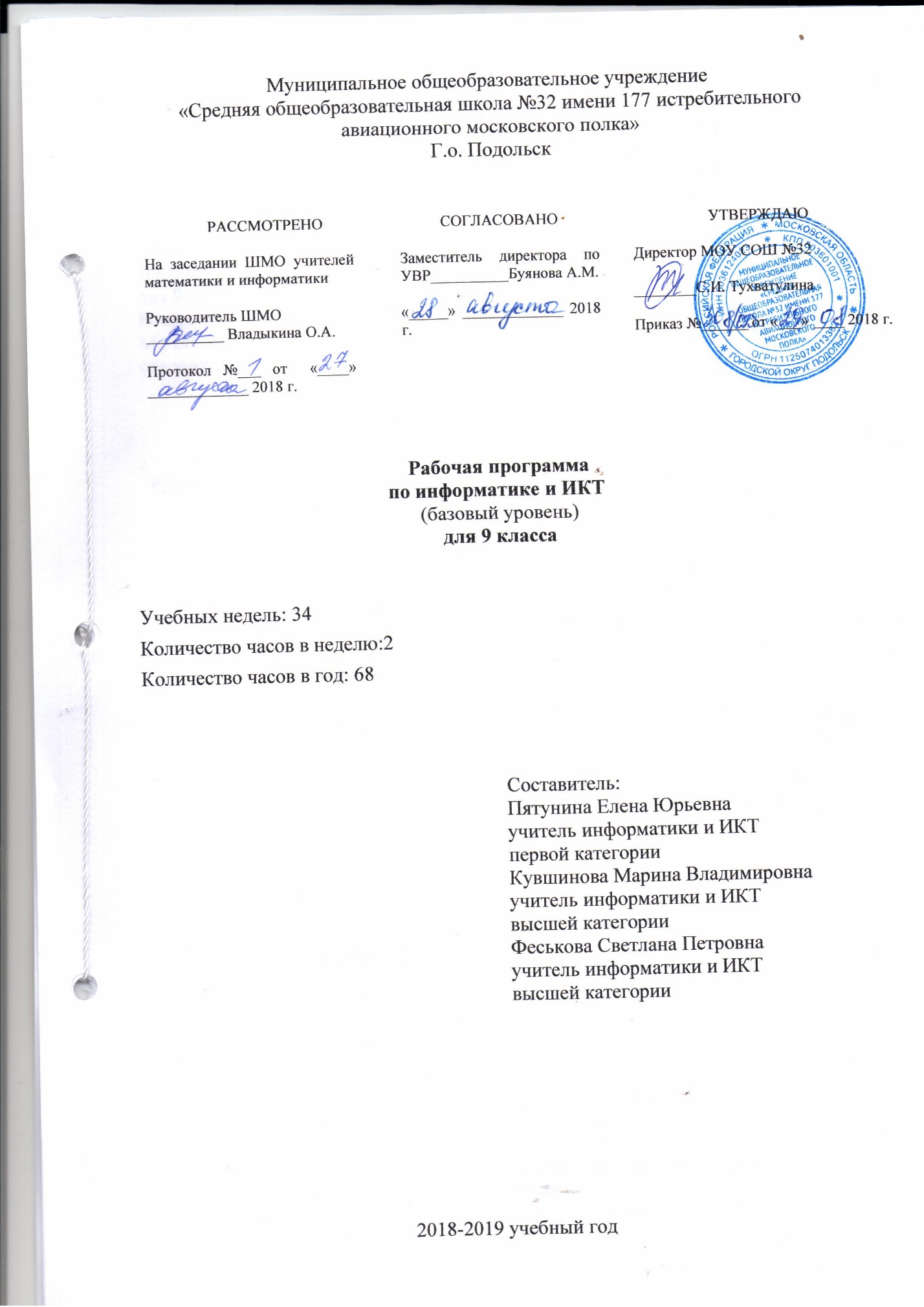           Данная программа по информатике и информационно-коммуникационным технологиям для 9 классов разработана в соответствии с требованиями Федерального компонента Государственного образовательного стандарта, утвержденного в 2004 году, на ступени основного общего образования. Уровень программы – базовый. Программа составлена на основе авторской учебной программы по информатике для 9 классов Л.Л. Босовой. Для реализации программы используется учебно-методический комплект по информатике для основной школы (авторы Л. Л. Босова, А. Ю. Босова; издательство «БИНОМ. Лаборатория знаний»). Босова Л.Л., Босова А.Ю. Информатика и ИКТ: учебник для 9 класса: в 2 ч. Ч.1 – М.: БИНОМ. Лаборатория знаний, 2013 г – 244 с.: ил. Босова Л.Л., Босова А.Ю. Информатика и ИКТ: учебник для 9 класса: в 2 ч. Ч.2 – М.: БИНОМ. Лаборатория знаний, 2013 г – 79 с.: ил. На изучение программы отводится 2 часа в неделю, всего 68 часов в год.Планируемые результаты освоения учебного предмета«Информатика» в 9 классерезультате освоения курса информатики и ИКТ в 9-м классе обучающиеся будут знать:о системах  счисления и принципах кодирования информации;о моделировании как методе научного познания; о компьютерных моделях и их использовании для исследования объектов окружающего мира;об алгоритмах обработки информации, их свойствах, основных алгоритмических конструкциях; о способах разработки и программной реализации алгоритмов;об основных средствах и методах обработки числовой, текстовой, графической и мультимедийной информации; о технологиях обработки информационных массивов с использованием электронной таблицы или базы данных;о компьютерных сетях распространения и обмена информацией, об использовании информационных ресурсов общества с соблюдением соответствующих правовых и этических норм;о требованиях техники безопасности, гигиены, эргономики и ресурсосбережения при работе со средствами информационных и коммуникационных технологий.Обучающиеся будут уметь:кодировать и декодировать информацию при известных правилах кодирования;записывать в двоичной системе целые числа от 0 до 256;записывать и преобразовывать логические выражения с операциями И, ИЛИ, НЕ; определять значение логического выражения;проводить компьютерные эксперименты с использованием готовых моделей;формально исполнять алгоритмы для конкретного исполнителя с фиксированным набором команд, обрабатывающие цепочки символов или списки, записанные на естественном и алгоритмическом языках;формально исполнять алгоритмы, описанные с использованием конструкций ветвления (условные операторы) и повторения (циклы), вспомогательных алгоритмов, простых и табличных величин;использовать стандартные алгоритмические конструкции для построения алгоритмов для формальных исполнителей;составлять линейные алгоритмы управления исполнителями и записывать их на выбранном алгоритмическом языке (языке программирования);создавать алгоритмы для решения несложных задач, используя конструкции ветвления (в том числе с логическими связками при задании условий) и повторения, вспомогательные алгоритмы и простые величины;создавать и выполнять программы для решения несложных алгоритмических задач на алгоритмическом языке Паскаль;читать диаграммы, планы, карты и другие информационные модели; создавать простейшие модели объектов и процессов в виде изображений, диаграмм, графов, блок-схем, таблиц (электронных таблиц), программ; переходить от одного представления данных к другому;создавать записи в базе данных;создавать презентации на основе шаблонов;использовать формулы для вычислений в электронных таблицах;проводить обработку большого массива данных с использованием средств электронной таблицы или базы данных;искать информацию с применением правил поиска (построения запросов) в базах данных, компьютерных сетях, некомпьютерных источниках информации (справочниках и словарях, каталогах, библиотеках) при выполнении заданий и проектов по различным учебным дисциплинам;передавать информации по телекоммуникационным каналам в учебной и личной переписке.Содержание учебного курса (68 часов)Техника безопасности и организация рабочего места (1 час)Основы алгоритмизации (11 часов)Цели изучения курса информатики и ИКТ. Техника безопасности и организация рабочего места.Алгоритмы и исполнители. Способы записи алгоритмов. Объекты алгоритмов. Алгоритмические конструкции «следование». Формы ветвления. Алгоритмическая конструкция «повторение». Цикл с заданным условиемпродолжения работы. Цикл с заданным условием окончания работы. Цикл с заданным числом повторений.Конструирование алгоритмов. Алгоритмы управления.Аналитическая деятельность:приводить примеры формальных и неформальных исполнителей;придумывать задачи по управлению учебными исполнителями;выделять примеры ситуаций, которые могут быть описаны с помощью линейных алгоритмов, алгоритмов с ветвлениями и циклами;определять по блок-схеме, для решения какой задачи предназначен данный алгоритм;анализировать изменение значений величин при пошаговом выполнении алгоритма;определять по выбранному методу решения задачи, какие алгоритмические конструкции могут войти в алгоритм;осуществлять разбиение исходной задачи на подзадачи;сравнивать различные алгоритмы решения одной задачи.ПрактикумПостроение алгоритмов линейной структуры Построение алгоритмов ветвления в полной форме Построение алгоритмов ветвления в краткой форме Построение алгоритмов циклической структуры по условию (цикл До) Построение алгоритмов циклической структуры по условию (цикл Пока) Построение алгоритмов цикла с конечным числом повторений Построение алгоритмов цикла с конечным числом повторений Построение алгоритмов сложной структуры Построение алгоритмов управленияНачала программирования (19 часов)Общие сведения о языке программирования Паскаль. Организация ввода и вывода данных. Программирование как этап решения задачи на компьютереПрограммирование линейных алгоритмовПрограммирование разветвляющихся алгоритмов. Условный оператор. Составной оператор. Многообразие способов записи ветвлений.Программирование циклов с заданным условием продолжения работы. Программирование циклов с заданным условием окончания работы. Программирование циклов с заданным числом повторений. Различные варианты программирования циклического алгоритма.Одномерные массивы	целых чисел. Описание, заполнение, вывод массива.Вычисление суммы элементов массива. Последовательный поиск в массиве.Аналитическая деятельность:анализировать готовые программы;определять по программе, для решения какой задачи она предназначена;выделять этапы решения задачи на компьютере.ПрактикумОрганизация ввода и вывода данныхНаписание программ на алгоритмическом языке Паскаль Написание программ, реализующих линейный алгоритм Написание программ, реализующих алгоритм ветвления Написание программ, реализующих циклы по условию Написание программ, реализующих циклы с заданным числом повторенийНаписание различных вариантов программ, реализующих циклические алгоритмы Написание программ, реализующих алгоритмы заполнения и вывода элементовмассива на экранНаписание программ, реализующих алгоритмы поиска элементов в массивеМатематические основы информатики (8 часов)Цели изучения курса информатики и ИКТ. Техника безопасности и организация рабочего места.Общие сведения о системах счисления. Двоичная система счисления. Двоичная арифметика. Восьмеричная и шестнадцатеричные системы счисления. «Компьютерные» системы счисления. Правило перевода целых десятичных чисел в систему счисления с основанием q. Представление целых чисел и вещественных чисел.Высказывание. Логические операции. Построение таблиц истинности для логических выражений. Свойства логических операций. Решение логических задач. Логические элементы.Аналитическая деятельность:анализировать любую позиционную систему как знаковую систему;определять диапазон целых чисел в n-разрядном представлении;анализировать логическую структуру высказываний;анализировать простейшие электронные схемы.ПрактикумРешение задач на двоичную систему счисленияПредставление одного числа в различных «компьютерных» системах счисления Решение задач на перевод целых чисел из десятичной системы счисления вдвоичнуюРешение задач на числа и их компьютерный кодРешение задач на представление информации в компьютере Решение задач на использование логических операцийРешение задач на составление таблиц истинностиРешение задач на упрощение логических операцийРешение задач с помощью диаграмм Эйлера-ВенаРешение задач на составление схем на логических элементахМоделирование и формализация (7 часов)Моделирование как метод познания. Знаковые, графические, табличные модели. База данных как модель предметной области. Реляционные базы данных. Создание базы данных. Запросы на выборку данных.Аналитическая деятельность:различать натурные и информационные модели, изучаемые в школе, встречающиеся в жизни;осуществлять системный анализ объекта, выделять среди его свойств существенные свойства с точки зрения целей моделирования;оценивать адекватность модели моделируемому объекту и целям моделирования;определять вид информационной модели в зависимости от стоящей задачи;приводить примеры использования таблиц, диаграмм, схем, графов и т.д. при описании объектов окружающего мира.ПрактикумПостроение математических моделей Построение графических моделей Построение табличных моделейПоиск данных в базе данных по сформулированному условию Сортировка данных. Выборка данных по сложному условиюОбработка числовой информации в электронных таблицах (10 часов)Организация вычислений в электронных таблицах. Средства анализа и визуализации данных.Аналитическая деятельность:анализировать пользовательский интерфейс используемого программного средства;определять условия и возможности применения программного средства для решения типовых задач;выявлять общее и отличия в разных программных продуктах, предназначенных для решения одного класса задач.ПрактикумВычисления в электронных таблицах Сортировка и поиск данных Построение диаграмм и графиковАнализ информации, представленной в виде диаграммКоммуникационные технологии (8 часов)Локальные и глобальные компьютерные сети.Как устроен Интернет. IP-адрес компьютера. Доменная система имён. Протоколы передачи данных. Информационные ресурсы и сервисы Интернета.Электронная почта. Сетевой этикет.Технологии создания сайта. Содержание и структура сайта, его оформление и размещение в ИнтернетеАналитическая деятельность:выявлять общие черты и отличия способов взаимодействия на основе компьютерных сетей;анализировать доменные имена компьютеров и адреса документов в Интернете;приводить примеры ситуаций, в которых требуется поиск информации;анализировать и сопоставлять различные источники информации, оценивать достоверность найденной информации.ПрактикумДесятично-точечная форма представления IP-адреса ПК Адресация в Интернете Поиск информации в ИнтернетИспользование различных поисковых системСоздание нового почтового ящика. Отправка сообщений с вложениями текстовых и графических файловПовторение	(4 часа)